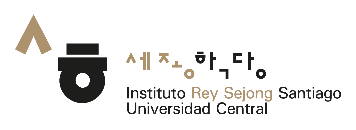 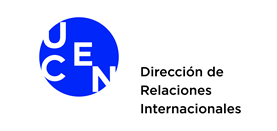 Formulario de PostulaciónBeca Sejong Explora CoreaUCENInformación General Información General Nombre completo: Nombre completo: Rut: Fecha de nacimiento: Email institucional:Celular:Carrera:Facultad:Trimestre/Semestre en curso:Promedio de notas:Pregrado (   )Postgrado (   )Indique las actividades curriculares relacionadas con Corea en las que ha participado (curso transversal UCEN, curso de idioma coreano UCEN, curso de idioma coreano SEJONG, etc).Indique las actividades curriculares relacionadas con Corea en las que ha participado (curso transversal UCEN, curso de idioma coreano UCEN, curso de idioma coreano SEJONG, etc).Indique las actividades extracurriculares relacionadas con Corea en las que ha participado (actividades o ferias culturales, conferencias, concursos, etc)Indique las actividades extracurriculares relacionadas con Corea en las que ha participado (actividades o ferias culturales, conferencias, concursos, etc)